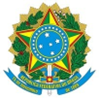 Ministério da Educação
Secretaria da Educação Profissional e Tecnológica
Instituto Federal de Educação, Ciência e Tecnologia Baiano
Pró-Reitoria de Pesquisa e Inovação
Coordenação Geral de Pós-GraduaçãoEdital nº 25 de 09 de março de 2023ANEXO VIIIDECLARAÇÃO PARA PESSOA COM DEFICIÊNCIAEu ______________________________________                , portador do RG n.º                                                       , e    inscrito     no    CPF    nº                                                                        ,    declaro     ao     Ifes    que,    conforme    CID    nº                                                                , constante no laudo médico em anexo, possuo a(s) seguinte(s) deficiência(s):Deficiência Física (Alteração completa ou parcial de um ou mais segmentos do corpo humano, acarretando o comprometimento da função física, apresentando-se sob a forma de paraplegia, paraparesia, monoplegia, monoparesia, tetraplegia, tetraparesia, triplegia, triparesia, hemiplegia, hemiparesia, ostomia, amputação ou ausência de membro, paralisia cerebral, nanismo, membros com deformidade congênita ou adquirida, exceto as deformidades estéticas e as que não produzam dificuldades para o desempenho de funções - Redação dada pelo Decreto n.º 5.296, de 2004);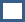   Deficiência Auditiva (Perda bilateral, parcial ou total, de quarenta e um decibéis (dB) ou mais, aferida por audiograma nas frequências de 500Hz, 1.000Hz, 2.000Hz e 3.000Hz. - Redação dada pelo Decreto n.º 5.296, de 2004);Deficiência Visual (Cegueira, na qual a acuidade visual é igual ou menor que 0,05 no melhor olho, com a melhor correção óptica; a baixa visão, que significa acuidade visual entre 0,3 e 0,05 no melhor olho, com a melhor correção óptica; os casos nos quais a somatória da medida do campo visual em ambos os olhos for igual ou menor que 60o; ou a ocorrência simultânea de quaisquer das condições anteriores – Redação dada pelo Decreto n.º 5.296, de 2004. E visão monocular mediante lei nº 14.126, de 22 de março de 2021); Deficiência Mental (Funcionamento intelectual significativamente inferior à média, com manifestação antes dos dezoito anos e limitações associadas a duas ou mais áreas de habilidades adaptativas, tais como: a) comunicação; b) cuidado pessoal; c) habilidades sociais; d) utilização dos recursos da comunidade; e) saúde e segurança; f) habilidades acadêmicas; g) lazer; h) trabalho – Redação dada pelo Decreto n.º 5.296, de 2004);  Outra deficiência (descreva abaixo qual deficiência)                                                                              ,              de                                        de 2023_____________________________________________________Assinatura do declarante